Social Story for Sensory Storytime at Central LibraryToday I am going to Storytime at Central Library.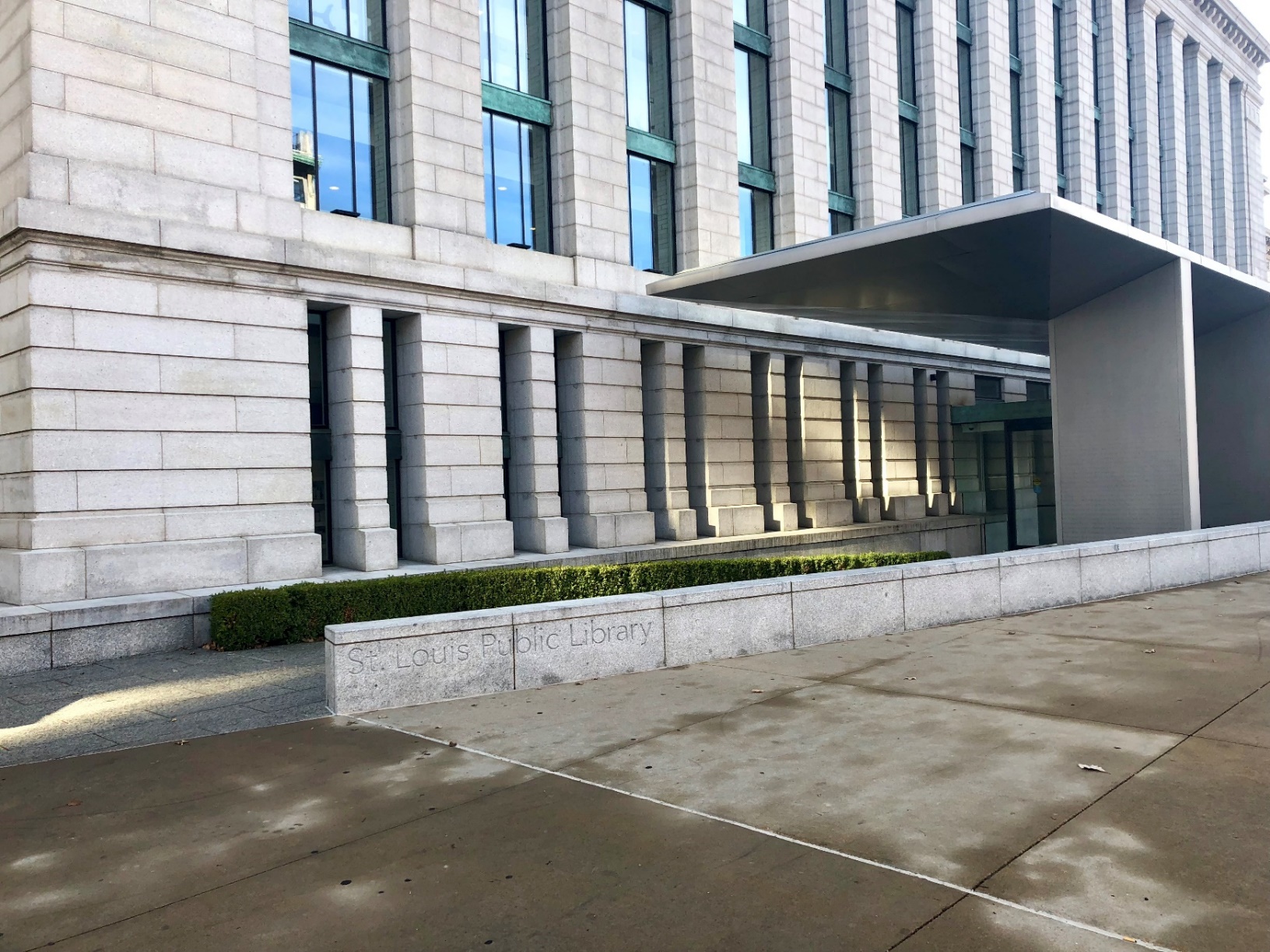 This is the Children’s Library Entrance.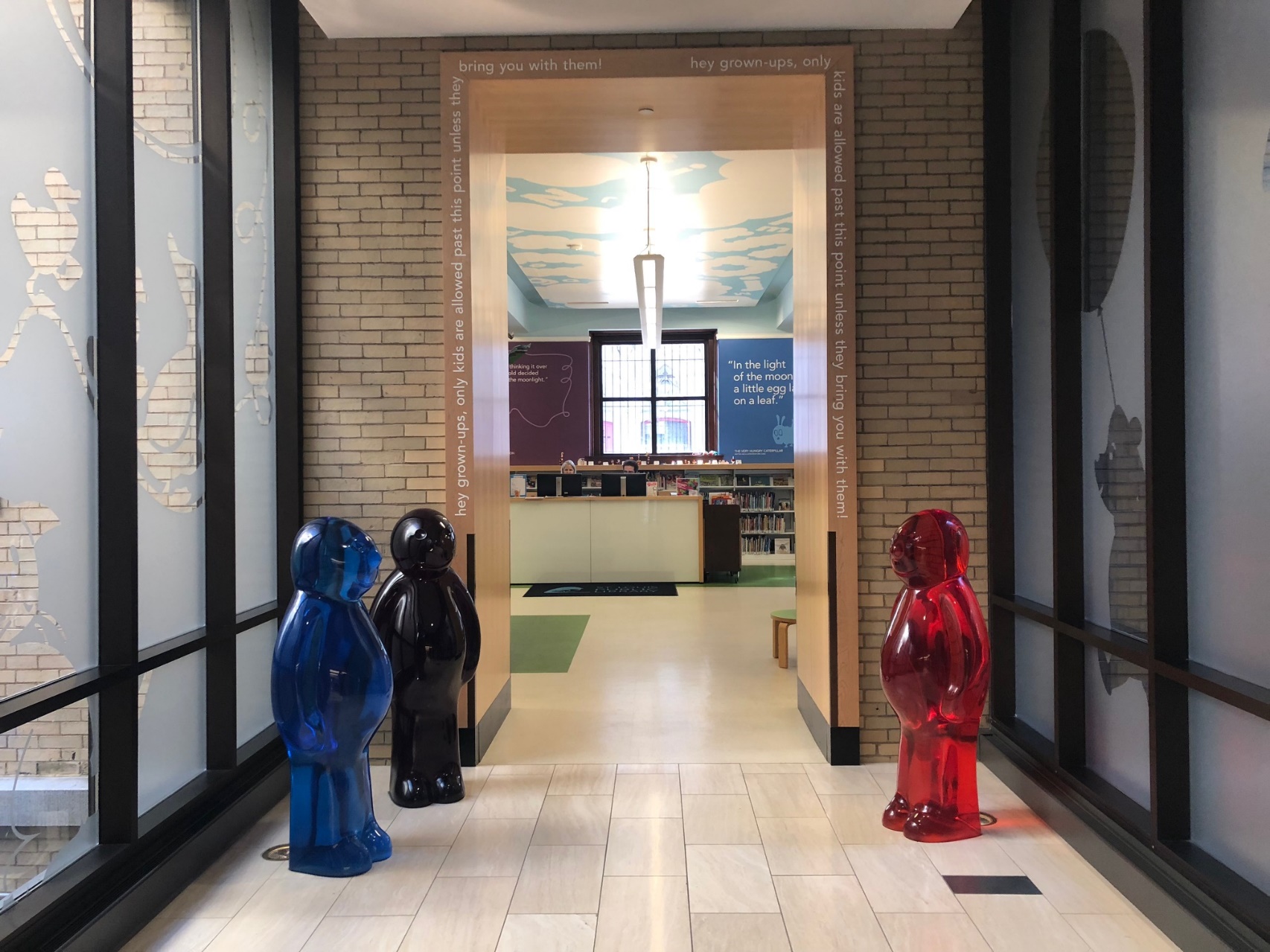 In the Children’s Library, I can read books, play games, or play on the AWE computers before or after Storytime.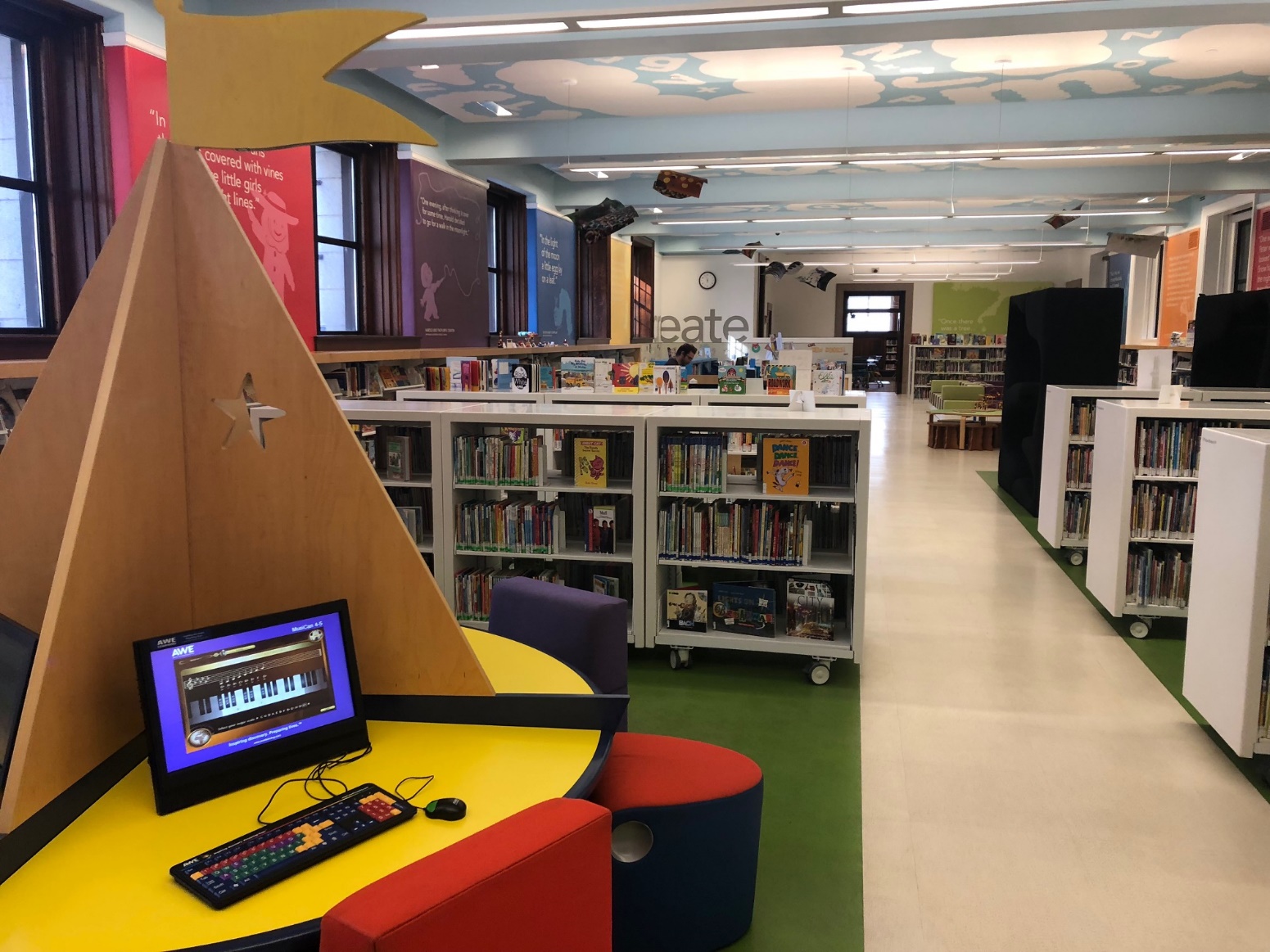 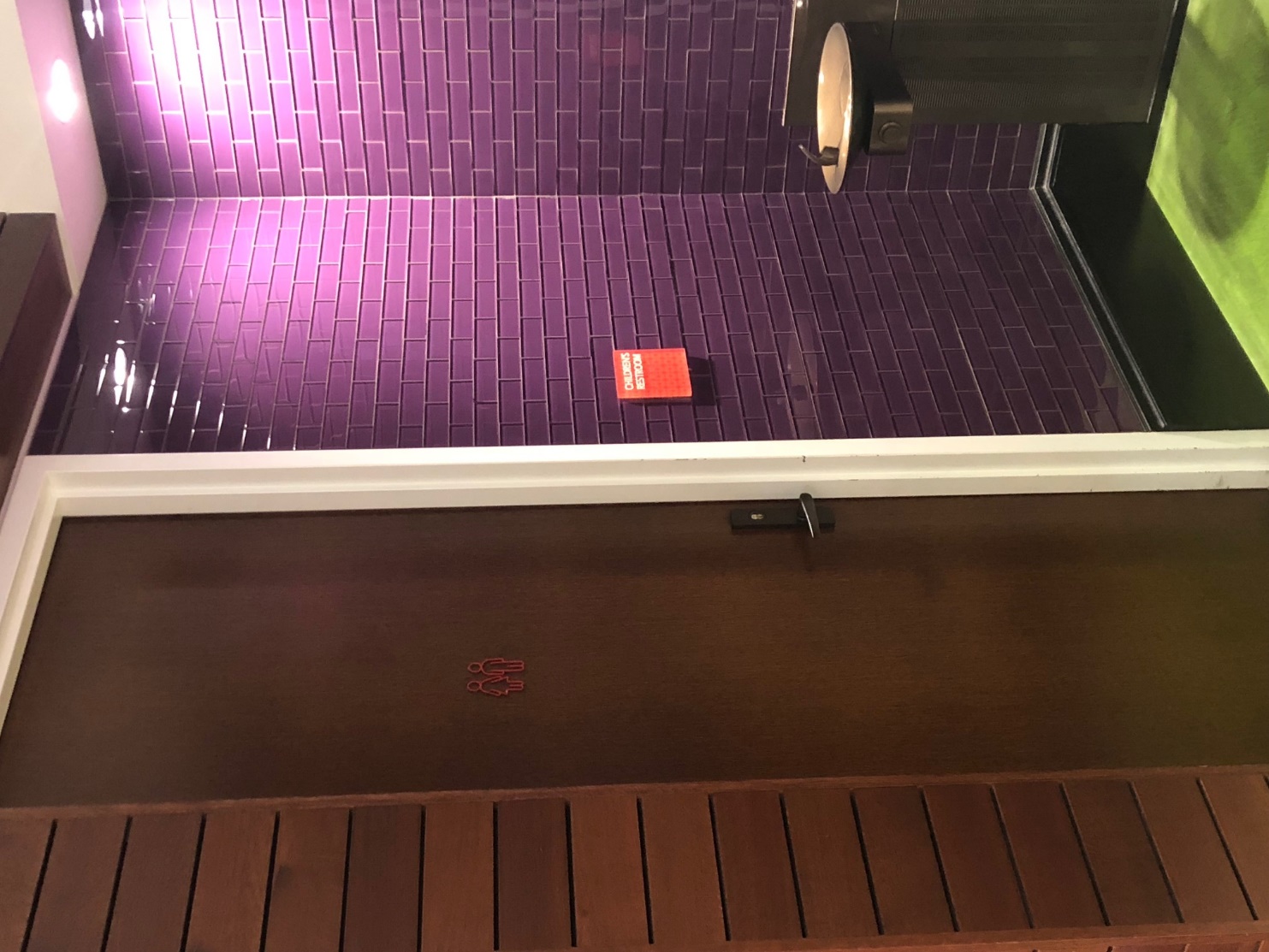 Just before Storytime begins, I go to the Storytelling Area.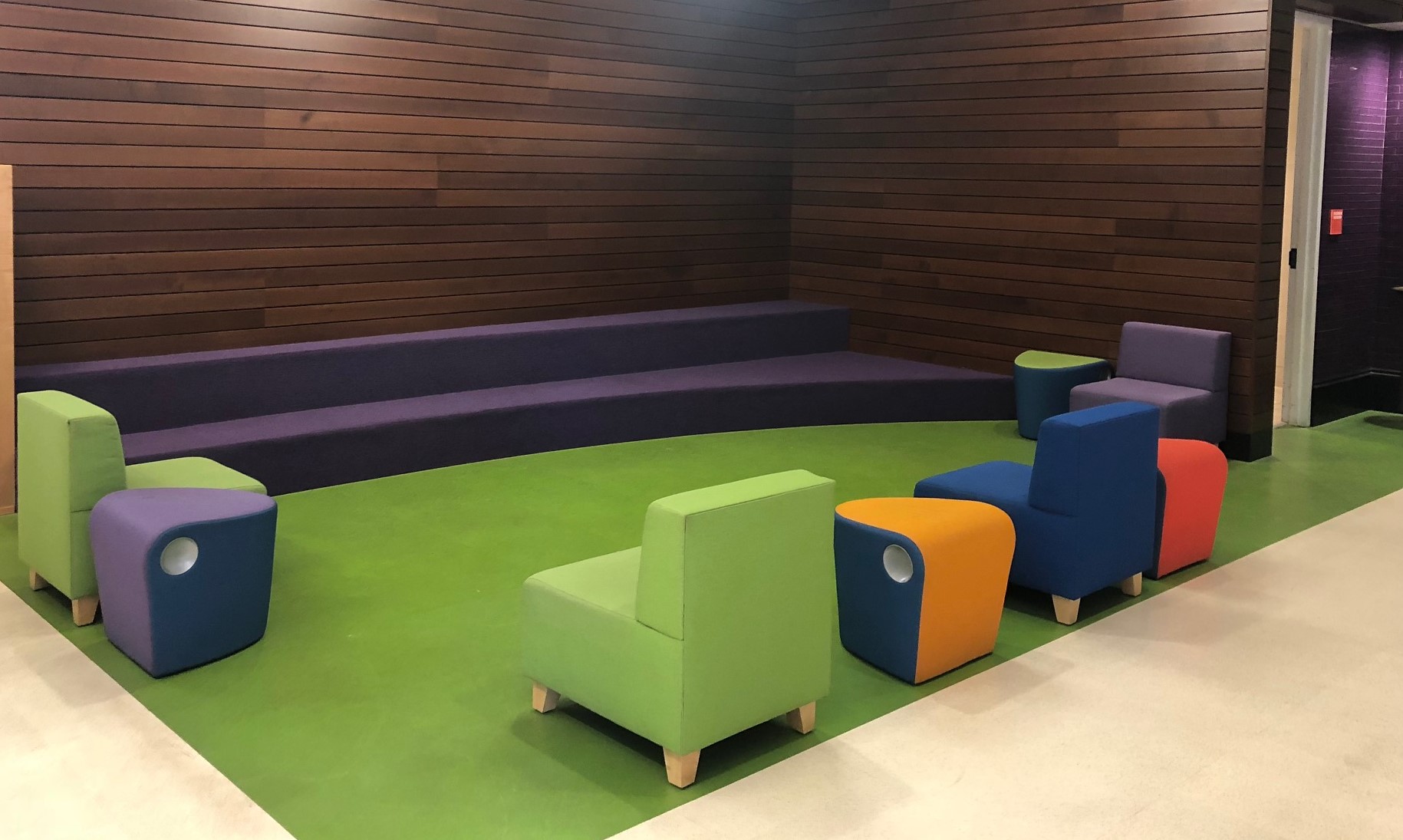 Miss Beth welcomes me and reads and tells stories to us.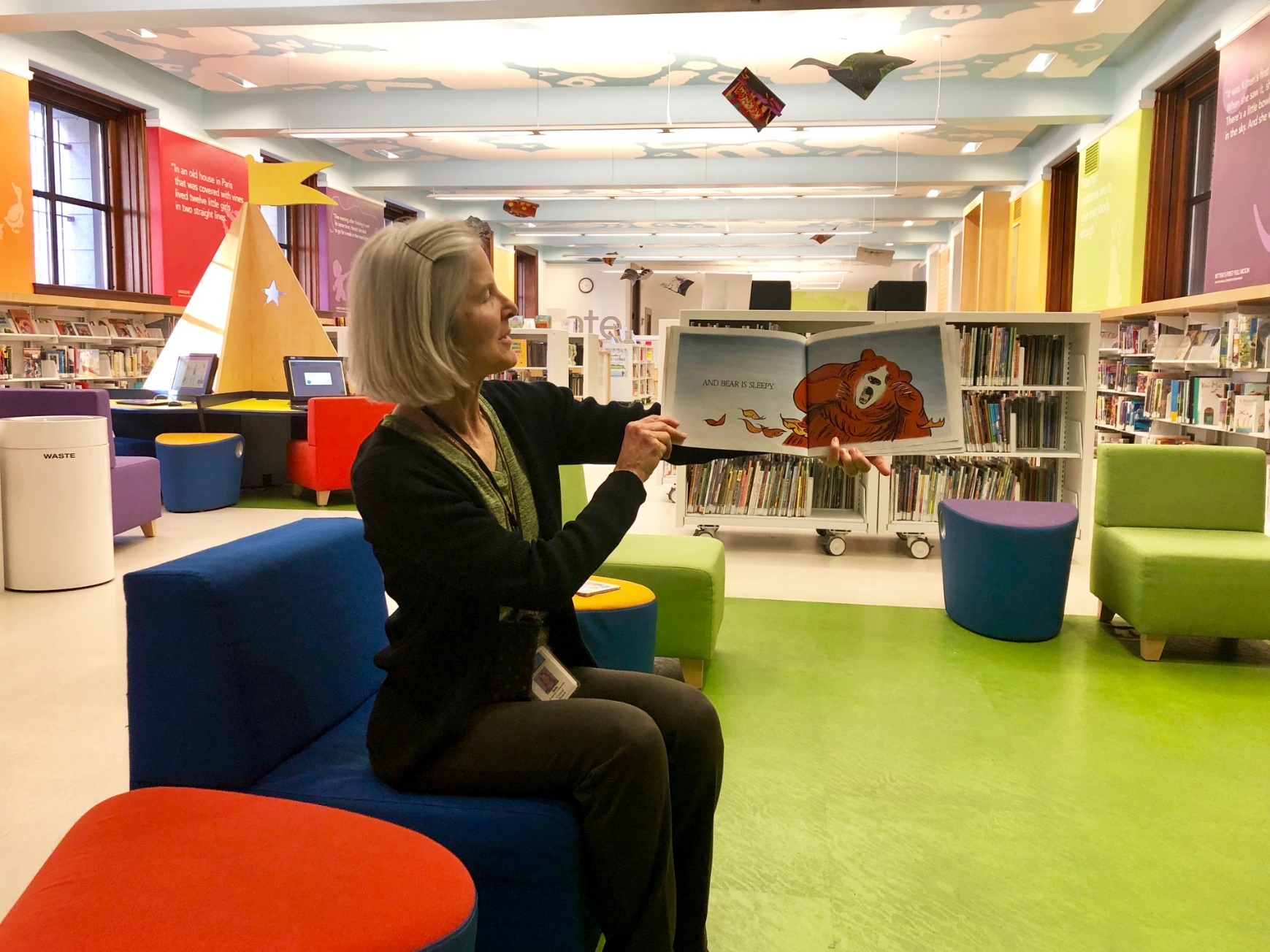 At the end of Storytime, I stay to play with toys and the other children.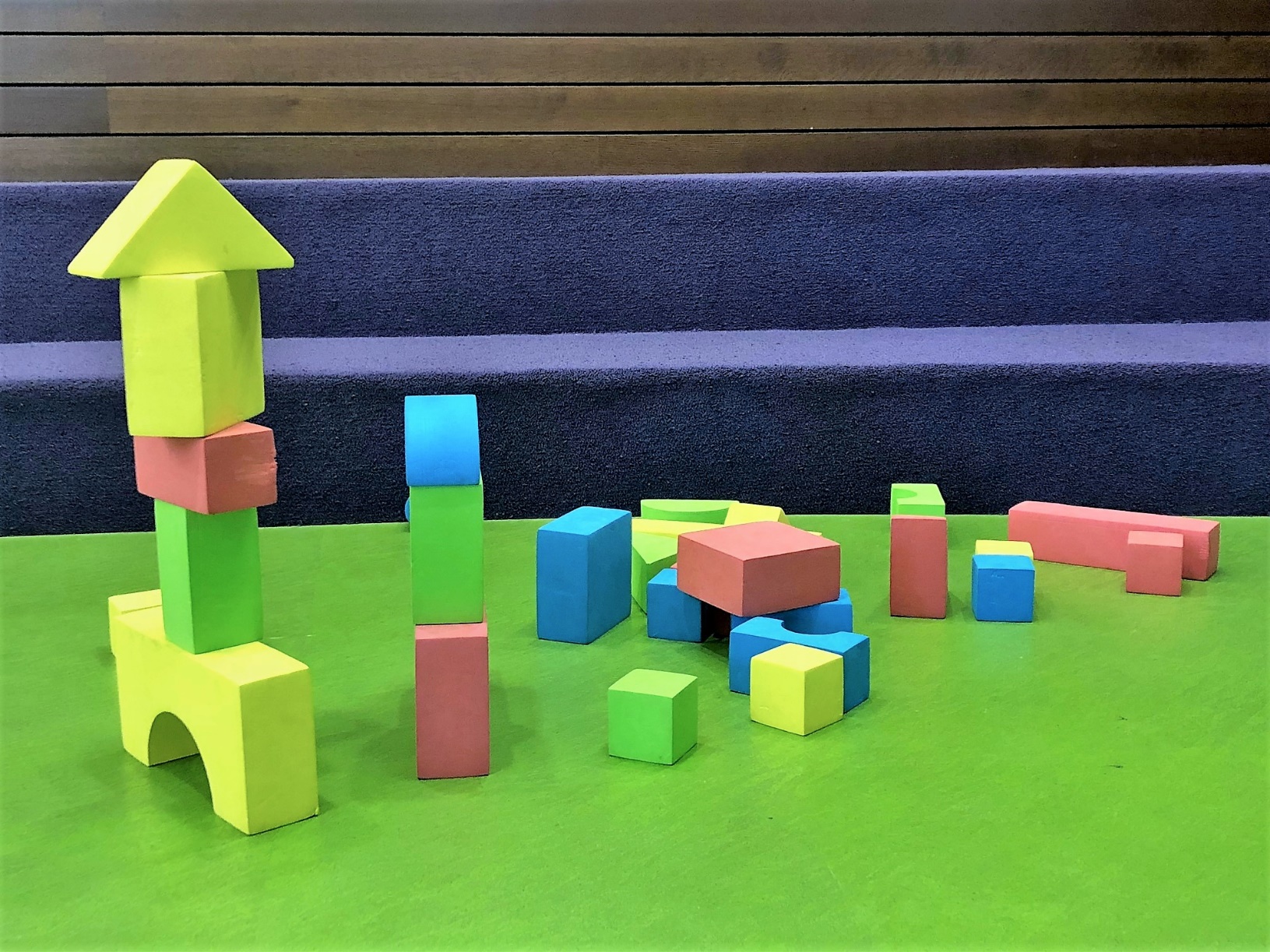 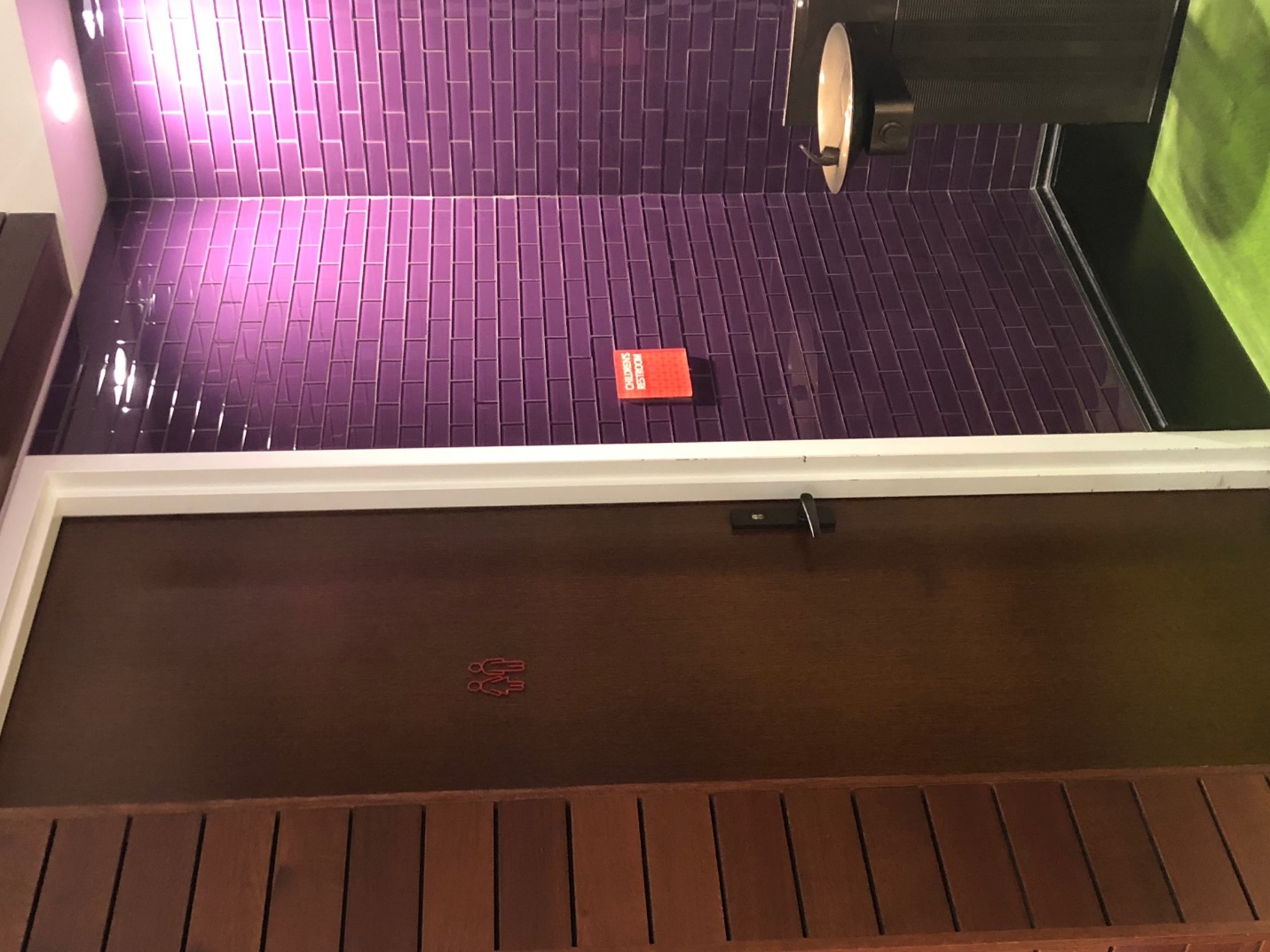 After Storytime is over, we all go home. I am not sad because I know I  will come back for the next Storytime.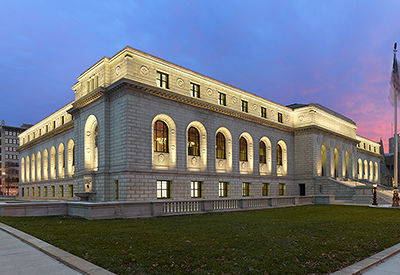 